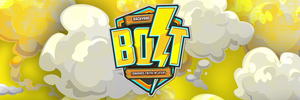 Hi Kidventure Families!Don’t forget…Our Virtual Kidventure Kamp is coming soon! Only 10 days until all the fun begins! Who’s counting?!  With minimal preparation, easy-to-follow instructions, and a video that leads you and your kids step-by-step through each of the 3 days, BOLT is designed for you to learn more about Jesus, with your family, at home. It’s so simple!As we approach the first day of BOLT Kidventure Kamp, I want to give you more details to help you and your family have the best possible experience. Ahead of time, go to the BOLT “Family Portal.” (Tip: Right click on the underlined words and select “open hyperlink”) In order to access the portal, you’ll need to enter the following password: LETSBOLT (all caps)Here’s some important information to help you prepare for the week:Take lots of pictures! We want to see your kids having fun ALL 3 days! Feel free to post them to our “DRCC Kidventure at Home” Facebook page or email them to us. *The camper of the day will be drawn from the photos posted or emailed.*Please note: By posting or emailing your child’s photo, you give, Damascus Road Community Church, your permission to use your child’s photograph publicly to promote the church.  You understand that the images may be used in print publications, online publications, presentations, websites, and social media. A slide show presentation will be shown during our weekend services on June 27/28 to highlight all our fun. No names will be released. Please email me if you have any questions or concerns! Start by reading the “Parent and Leader Guide” ahead of time. (I’ve also attached the guide to this email for your convenience.) The guide will answer so many of your questions and give you simple step-by-step directions for using BOLT. I will be including the coloring pages in your child’s goody bag so you don’t need to print those. There are a few materials you’ll want to gather beforehand, but when BOLT begins, the videos will tell you what to do and when to do it. It really is easy!The “Family Portal” has all of the videos and documents you’ll need for each day. Be sure to read the games document ahead of time so you can be prepared. Then, on June 23rd, when you’re ready to begin, simply go to the “Family Portal” and play the Day 1 video. The video will periodically tell you to pause in order to play a game, read from the Bible, or answer a question. Please feel free to modify the games or crafts to the needs of your kids! If they are more interested in just doing a relay race or water balloon toss, for example, go with it! No real structure to how you get them moving. Also, if you don’t have the suggested materials, no problem! Substitute with the next closest thing you have at home! Crafts can be done using any kind of paper you have at home: printer paper, construction paper, lined paper, etc! 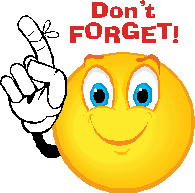 Don’t forget! We are collecting canned goods for the Mount Airy Net! Please place your canned goods on your porch and we will collect them from you. Please no green beans-they have plenty of those!  We are setting a goal to collect 200 canned goods. If we reach our goal, I will pie Mr. Michael in the face! If you have questions, please email me at the address below. We can’t wait to see you online soon! You and your family are going to LOVE THIS! LET’S GET READY TO BOLT TOWARDS SOME FUN IN THE SON!In Him,Stephanie EarleKidventure Kamp DirectorDamascus Road Community Church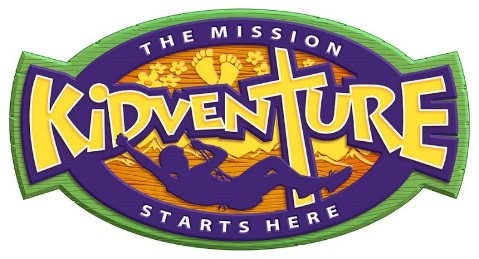 kidventurekamp@damascus.com 